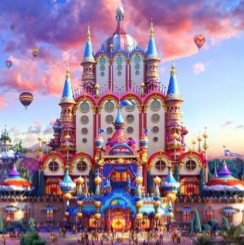 Where do you think this place is? What do you think this place is? Is it a factory of some kind? A museum of delightful things? A hot air balloon station? It’s up to you!Think about walking up to this place and all the wonderful things you might see, smell and hear. Your task:Write a description that tells your reader about your approach.What can you see? What can you hear? What can you smell? How does the ground feel under your feet? Can you taste anything?Remember to think carefully about your choice of vocabulary and use an online thesaurus to up-level your word choices.